9. razred, 4.5.2020.(ponedjeljak)InformatikaNastavna cjelina: InternetNastavna jedinica: Kritički odnos prema internetuNovo gradivoKritički odnos prema internetuVrednovanje informacija i sadržajaNisu sve informacije na web stranicama jednako vrijedne, zbog toga smo prisiljeni neprestano provjeravati kvalitetu informacija na internetu. Vrednovanje ili kvalitetu web mjesta možemo podijeliti na:Vrednovanje  informacija o web mjestuVrednovanje sadržaja straniceŠto mogu saznati iz URL –a (adrese stranice) i domene ? Na samom početku bitno je pročitati adresu stranice u cijelosti. Ovisno o domeni stranice možemo saznati o kakvoj se stranici radi.Domene ili mrežno područje je jedinstveno ime za Internetsku lokaciju. Za pretraživanje interneta bitne su tzv. vršne domene, u  našem primjeru  (www.skole.hr) vršna domena je hr.  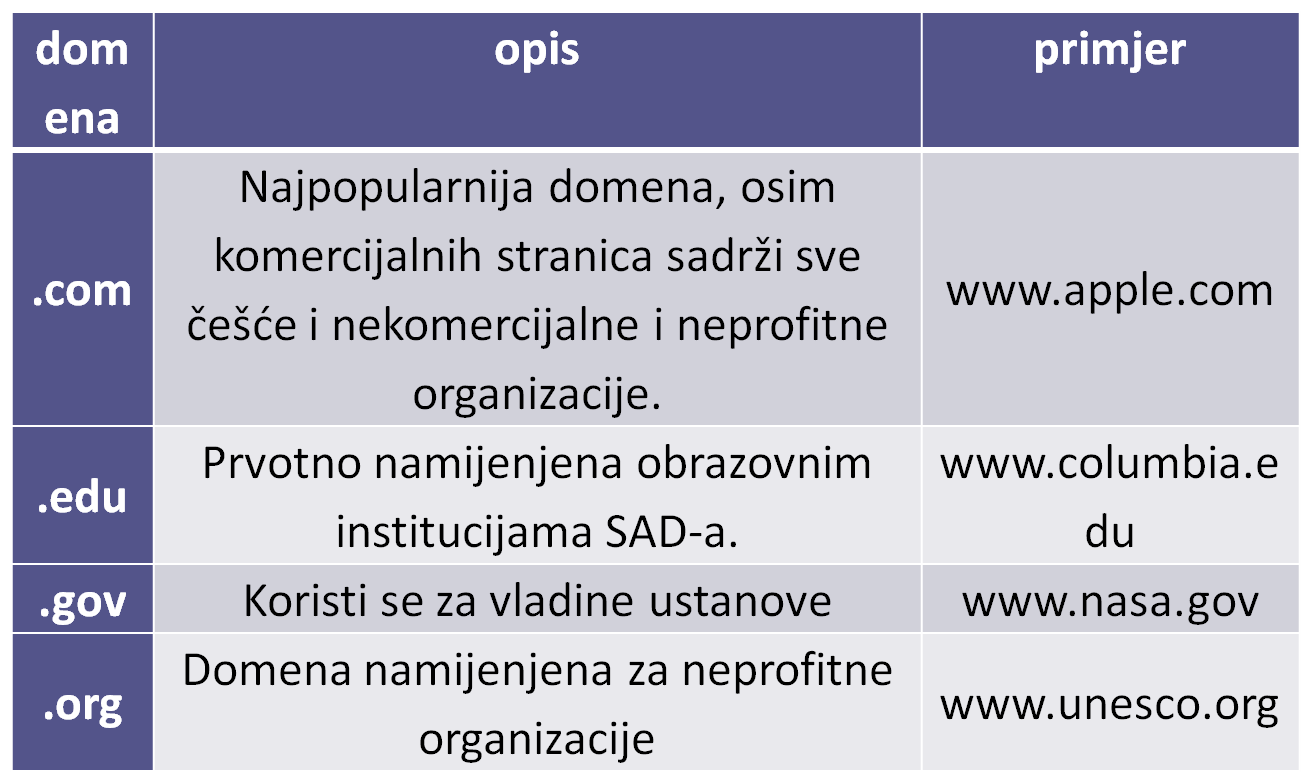 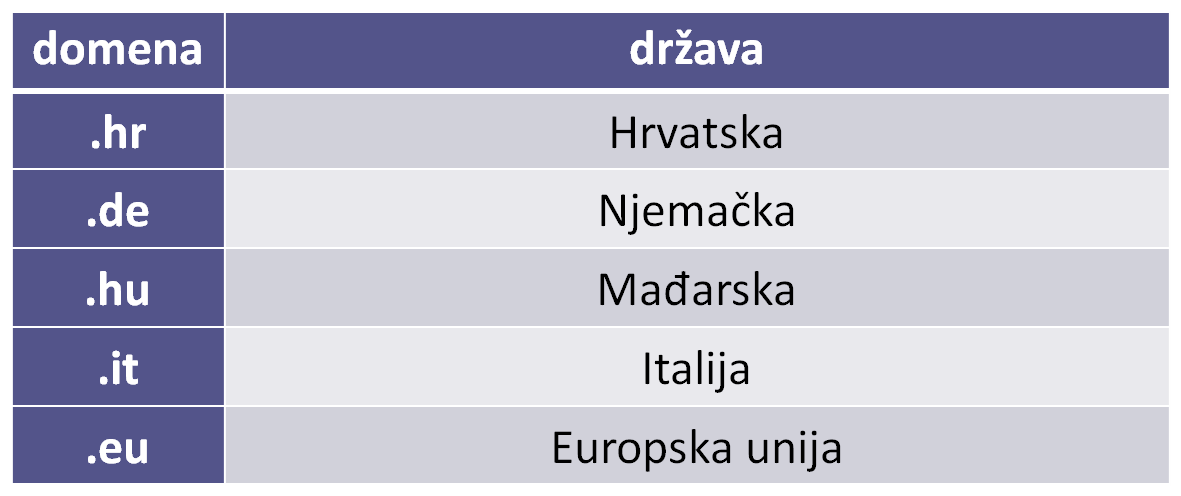 Tko je (autor) napisao stranicu?Bitan korak u vrednovanju web mjesta jeste provjera autora stranice ili vlasnika. Stranica kojoj možete vjerovati sadrži jasne podatke o autoru, a uz autora često je istaknuto i tko je odgovoran za stranicu odnosno radi li se o nekakvoj organizaciji ili tvrtki. Ukoliko u sadržajima ne možemo pronaći odgovoru osobu ili autora postoji mogućnost da nitko ne preuzima odgovornost za sadržaj što nas navodi na povećanu sumnju u ispravnost stranice. Datum zadnjeg održavanja stranica? Ovisno o sadržaju stranice, datum kada je tekst napisan može biti važan za procjenu kvalitete točnosti sadržaja. Za neke informacije (poput korisnika interneta) koje mogu vrlo brzo zastarjeti, bolje je potražiti novije informacije. Podataka o posljednjem datumu ažuriranja stranica najčešće možete pronaći pri dnu stanice.Provjerite poveznice? Jedan od pokazatelja kvalitete stranice su poveznice. Ako je sadržaj prema vašem mišljenju vjerodostojan, a poveznice upućuju na sumnjive stranice postoji mogućnost da autor želi prijevarom dovesti nas do stranica sumnjivog sadržaja. Provjerite i ostale poveznice na stranici te dali su sve u ispravnom stanju. Kakvo je okružje stranice?Kod pretraživanja nekakvog pojma često dolazimo do web stranica koji su dio nekakvog web mjesta, odnosno nekakve veće cjeline.  Ukoliko je na stanici istaknuta poveznica s početnom stranicom, svakako je istražite. Na početnoj stranici najčešće se nalazi više informacija i lakše možemo saznati tko je objavio stranicu te kome je namijenjena. Često kao oblik prijevare na stanicama koriste se razni obrasci i upiti u kojima se najčešće traži od korisnika unos podataka koji se iskoriste u loše svrhe. Budite oprezni posebno kod unos osobnih podataka te korisničkih imena i lozinki.Više izvora podataka?Ako na stranici postoje podatci o citiranim izvorima, savjetujemo da svakako pogledate točnost navedenih podataka. Kako često nismo u mogućnosti pronaći citirane izvore podataka bilo bi dobro informaciju potvrditi na više različitih web mjesta.Pretraga informacija na internetu Većina tražilica pruža osnovno (basic) i napredno (advanced) pretraživanje pa tako i najpoznatija tražilica Google. Rezultati pretraživanja biti će precizni što točnije upišemo ključnu riječ. Ključna riječ je ona riječ koja najbolje opisuje pojam određenog dokumenta. Napredno pretraživanje - mogućnost gdje za pretraživanje možemo koristiti i Booleovu algebru, logički sistem koji je u 19. stoljeću predstavio matematičar George Boole. Logički operatori AND, OR, NOT služe za tvorbu sintakse naprednog pretraživanja.AND - koristimo kako bismo tražilici zadali traženje dokumenta u kojem se nalazi više ključnih riječi. Funkcija je ista kao i kod uporabe znaka plus (+).OR – kao rezultat donosi sve dokumente u kojima je sadržana bilo koja od navedenih riječi, pa čak i one koje nemaju veze sa riječima uključenim u sintaksu.NOT – isključuje određene riječi iz traženog niza tj. funkcija mu je kao kod upotrebe znaka minus (-). npr printer - cartridge; tražite sve stranice koje sadrže riječ  printer, ali ne i riječ cartridge Odgovori (word, prezentacija, kviz, umna mapa…)na pitanja:Kako možemo podijeliti vrednovanje ili kvalitetu web mjesta?Što su domene ili mrežno područje?Navedi najčešće upotrebljavane vršne internetske domene?Navedi nekoliko vršnih domena prema geografskom području? Navedi nekoliko pitanja na koja bismo trebali tražiti odgovore pri vrednovanju informacija o web mjestu i sadržaju?Zašto je potrebno pronaći informaciju iz više izvora podataka?Zašto je bitan korak u vrednovanju informacija pronaći autora ili vlasnika stranice?Dragi učenici, dogovorili smo se dok je trajala redovita nastava da ćemo odraditi projekte za ocjene iz informatike. Jedan dio razreda (učenika) još nije dostavio radove na email pa vas informiram da u ovom tjednu dostavite radove. Isto tako, svaki sat online nastave (od 16.3.) smo davali zadatke koje trebate uraditi i poslati. Pored već dosadašnjih zadataka evo tri prijedloga za projekt:Koliko vjerujemo internetu?Obzirom da sadržaj na internet može postaviti bilo tko, nisu sve informacije koje možemo pronaći točne i objektivne. Do sada si se upoznao/upoznala s načinima vrednovanja informacija o web mjestu i sadržaju. Tvoj zadatak je napraviti prezentaciju u kojoj ćeš predstaviti ključna pitanja kojima možemo procijeniti kvalitetu internetskih sadržaja. Svako pitanje potkrijepi primjerom jednog pouzdanog web mjesta.Internetski bontonKako postupati s porukama nepoznatih pošiljatelja? Koje podatke ne bi trebalo objavljivati na društvenim mrežama? Smijemo li se lažno predstavljati? Kako pravilno koristiti emotikone (smajliće)? Smijemo li objaviti tuđu fotografiju? Treba li prosljeđivati „lance sreće“? Što znače velika slova u internetskoj komunikaciji? Kako postupati s porukama uvredljivog sadržaja? 
Na internetu postoje određena pravila ponašanja, koja nazivamo i netiquette. Istraži koja su poželjna pravila ponašanja i napravi popis pravila za koja ti smatraš da su najvažnija u komunikaciji na internetu.Anketiraj svoje prijatelje pridržavaju li se tih pravila i izdvoji ona pravila koja se najčešće ne poštuju. Razmisli o posljedicama nepridržavanja tih pravila.Predstavi rezultate svog istraživanja ostalim učenicima, osobito naglasi posljedice nepoštivanja pravila ponašanja na internetu. Autorska prava Veliki broj ljudi prilikom pretraživanja informacija ne razmišlja o autorskim pravima vlasnika dokumenata koji se nalaze na internetu. Kršenje autorskih prava je protuzakonito. Istraži temu o autorskim pravima na internetu.Izaberi alat kojim ćeš predstaviti svoj uradak (prezentacija, strip, Glogster,…)  Korisni izvori koje možeš istražiti:www.cert.hrZakon o autorskom pravu i srodnim pravimahttp://www.sigurnijiinternet.hr/U svom radu obavezno navedi izvore kojima si se služio/služila.Molila bih one koji nemaju uvjete za rad neka se jave na mob.063/455-730 viber, whatsapp, mail osscerin@gmail.com i sl., da se dogovorimo za daljni rad.